附件三「推動中小學數位學習精進方案」113年中小學實施計畫
校園數位內容與教學軟體採購注意事項請參考教育部公告之「校園數位內容與教學軟體選購名單」(網址： https://www.sdc.org.tw/ )所列品項，填入軟體類別、產品序號及品項完整名稱。詳細名單可從以下路徑查詢：
教育部校園數位內容與教學軟體首頁➡資料下載➡教育部「校園數位內容與教學軟體」歷次選購名單產品資訊➡下載各年度選購名單，選擇希望購買的軟體➡下載歷次選購名單產品下架暨異動清單➡比對希望選購的內容沒有在下架清單當中(https://www.sdc.org.tw/教育部「校園數位內容與教學軟體」歷/ )學校在擇定產品前務必至前述網站「產品異動」確認產品資訊更新或下架情形(網址： https://www.sdc.org.tw/product-update/ )，並確認是否仍為教育部選購名單之產品。各校應依教學需求，自行評估選購名單所列數位內容與教學軟體(以下簡稱產品)，經學校公開會議決議(與會人員應有代表性)申請採購符合需求之產品。申請採購之產品應配合教學或課程活動需要，請簡要規劃產品融入教學或課程活動之實施方式及預期效益。請各校參考網站產品銷售資訊，逕洽廠商詢價後預估所需經費。本案補助之「數位內容及教學軟體」經費不得用於支付產品相關硬體與教具費用。產品採購契約文件建議納入配合教育部介接教育體系單一簽入 (OpenID )，提供相關數據至教育大數據資料庫等字樣，並提供相關使用數據。1份申請表限申請1產品，並檢附相關會議記錄(含)與會人員簽到表。112年全縣授權/統購之軟體與使用期限如下表因應教育部整體經費請領期程，本次為113年最後一次軟體採購需求申請，113年4月19日後如仍有軟體採購需求請於114年度另行申請。品項查詢流程可參考下列圖例(接次頁)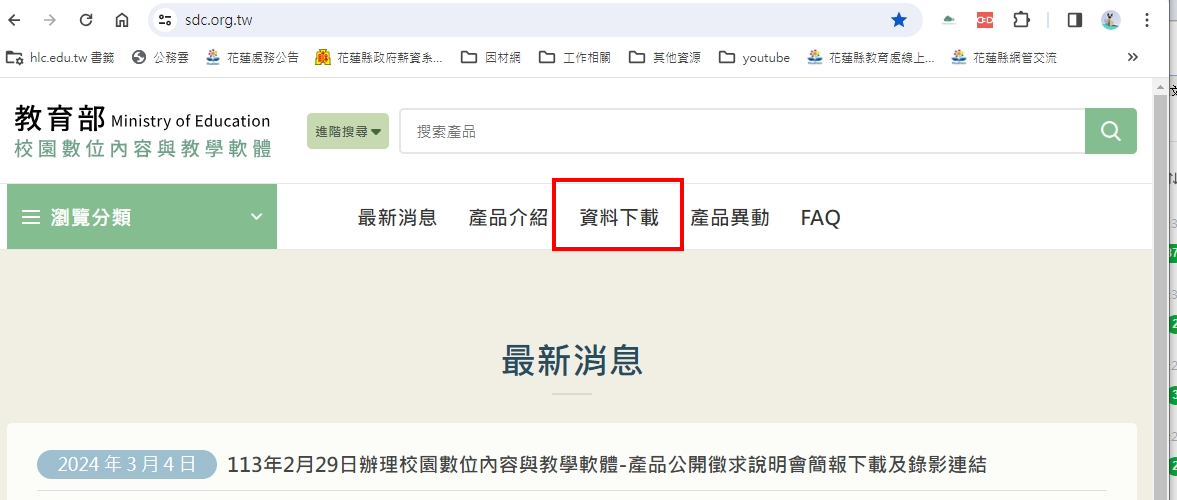 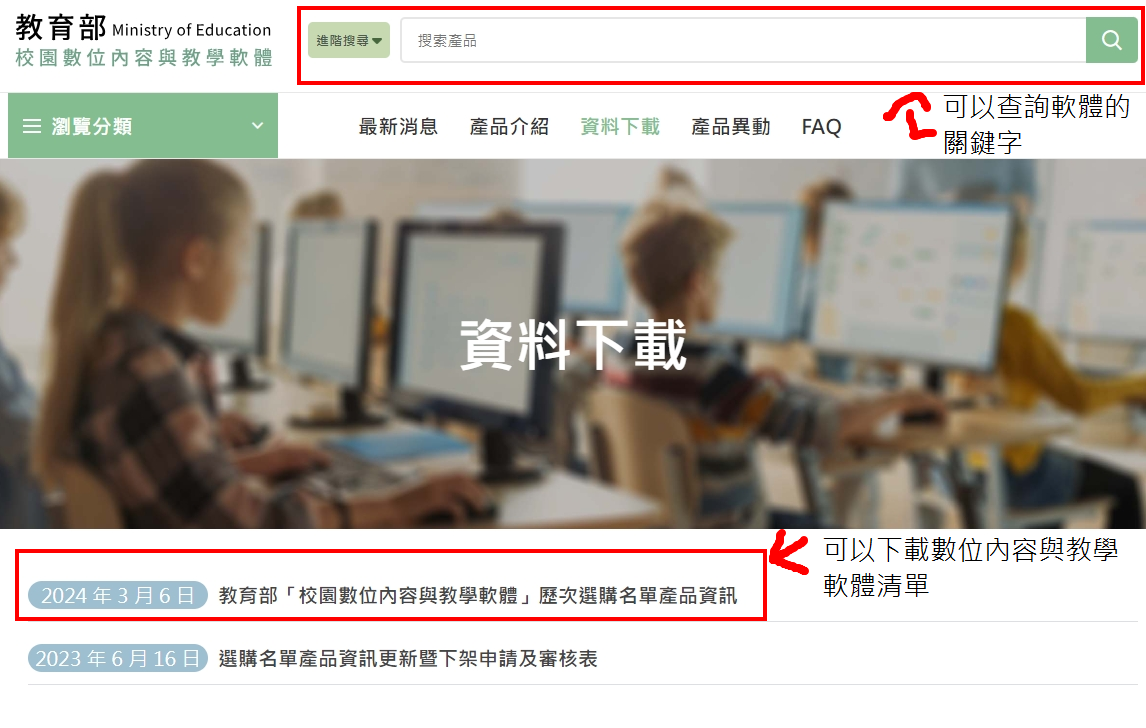 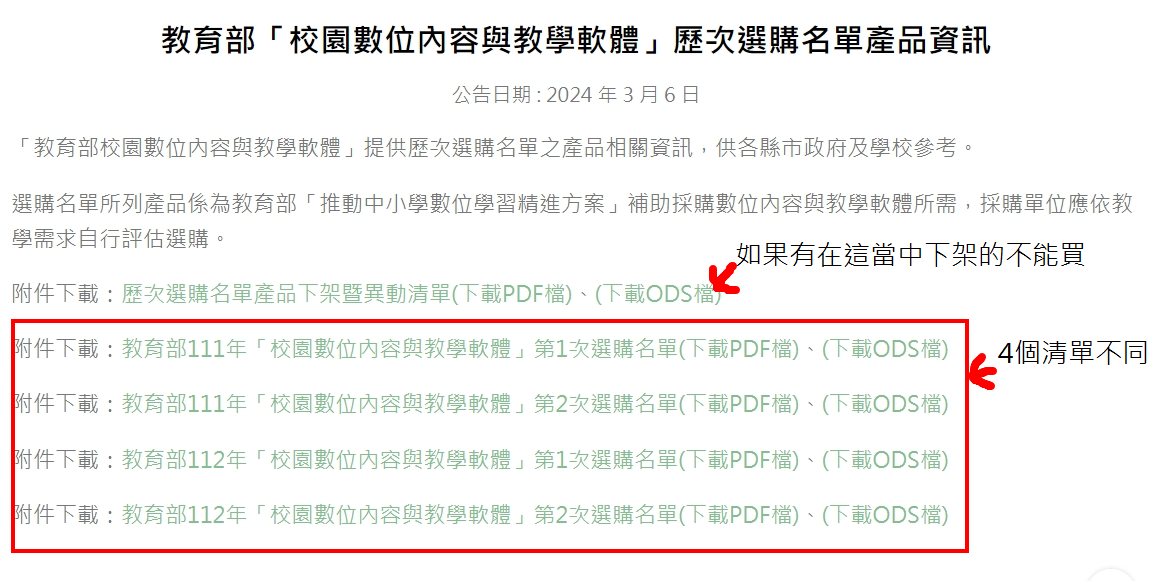 採購項目授權期限國語日報數位精選版(產品序號：11111-034)113/11/15Monkey Color設計軟體V2雲端版(產品序號：11212-021)113/11/08AILEAD365線上教學平臺(產品序號：11111-031)113/11/08AR2VR 編輯教學平臺(產品序號：11112-004)113/10/19英語智慧城市共創平臺(產品序號：11112-008)113/11/15SMART Lumio 混合式互動教學平臺(產品序號：11112-055)帳號開通後1年4EDU創意無線行動教學系統(產品序號：11122-118)113/12/11